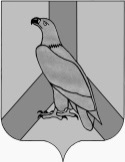 ДУМА ДАЛЬНЕРЕЧЕНСКОГОГОРОДСКОГО ОКРУГАПРИМОРСКОГО КРАЯРЕШЕНИЕ28 октября 2021 г.  		                  г. Дальнереченск                                   № 103Об утверждении Положенияо муниципальном контроле в сфереблагоустройства в Дальнереченскомгородском округеНа основании Федерального закона от 06.10.2003 года № 131-ФЗ «Об общих принципах организации местного самоуправления в Российской Федерации», Федерального закона  от 31.07.2020 года № 248-ФЗ «О государственном контроле (надзоре) и муниципальном контроле в Российской Федерации», руководствуясь Уставом Дальнереченского городского округа, Дума  Дальнереченского городского округаРЕШИЛА:1. Утвердить Положение о муниципальном контроле в сфере благоустройства в Дальнереченском городском округе (прилагается).2. Настоящее решение обнародовать и разместить на официальном сайте Дальнереченского городского округа.3. Настоящее решение вступает в силу с 1 января 2022 года, за исключением раздела 9 Положения о муниципальном контроле в сфере благоустройства в Дальнереченском городском округе, который вступает в силу с 01 марта 2022 года.И.о. главы Дальнереченского городского округа                                                                                И.Г. ДзюбаУтвержденорешением ДумыДальнереченского городского    округаот 28.10.2021 г. № 103ПОЛОЖЕНИЕо муниципальном контроле в сфере благоустройства в Дальнереченском городском округе 1. Общие положенияПоложение о муниципальном контроле в сфере благоустройства в муниципального образования (далее - Положение) разработано на основании Федерального закона от 6 октября 2003 года № 131 - ФЗ «Об общих принципах организации местного самоуправления в Российской Федерации» (далее - Закон № 131 - ФЗ), Федерального закона от 31 июля 2020 года № 248 - ФЗ «О государственном контроле (надзоре) и муниципальном контроле в Российской Федерации» (далее - Закон № 248 - ФЗ), Устава Дальнереченского городского округа и устанавливает порядок организации и осуществления муниципального контроля за соблюдением требований, установленных Правилами благоустройства на территории Дальнереченского городского округа (далее - муниципальный контроль в сфере благоустройства, муниципальный контроль).При осуществлении муниципального контроля в сфере благоустройства используются типовые формы документов, утвержденные приказом Министерства экономического развития Российской Федерации от 31.03.2021 № 151 «О типовых формах документов, используемых контрольным (надзорным) органом».Предметом муниципального контроля в сфере благоустройства является соблюдение гражданами и организациями Правил благоустройства территории Дальнереченского городского округа (далее - Правила благоустройства), в том числе требований к обеспечению доступности для инвалидов объектов социальной, инженерной и транспортной инфраструктур и предоставляемых услуг.Муниципальный контроль в сфере благоустройства осуществляется администрацией Дальнереченского  городского округа. Уполномоченным органом на осуществление муниципального контроля в сфере благоустройства от имени администрации Дальнереченского  городского округа является муниципальное казенное учреждение «Управление жилищно-коммунального хозяйства Дальнереченского городского округа» (далее - контрольный орган). Должностным лицом контрольного органа, уполномоченным осуществлять муниципальный контроль в сфере благоустройства, является начальник отдела благоустройства и дорожного хозяйства МКУ «Управление жилищно-коммунального хозяйства Дальнереченского городского округа» (далее – должностное лицо, уполномоченное осуществлять муниципальный контроль в сфере благоустройства). В должностные обязанности указанного должностного лица контрольного органа в соответствии с его должностной инструкцией входит осуществление полномочий по муниципальному контролю в сфере благоустройства.  6. Должностным лицом, уполномоченным на принятие решения о проведении контрольных мероприятий, является начальник управления МКУ «Управление жилищно-коммунального хозяйства Дальнереченского городского округа». 7. К отношениям, связанным с осуществлением муниципального контроля в сфере благоустройства, применяются положения Закона № 248 - ФЗ.8. До 31 декабря 2023 года подготовка органом муниципального контроля в ходе осуществления муниципального контроля в сфере благоустройства документов, информирование контролируемых лиц о совершаемых должностными лицами органа муниципального контроля действиях и принимаемых решениях, обмен документами и сведениями с контролируемыми лицами осуществляются на бумажном носителе (часть 10 статьи 98 Закона №248 - ФЗ). 2. Объекты муниципального контроля          Объектами муниципального контроля в сфере благоустройства являются:деятельность, действия (бездействие) граждан и организаций, в рамках которых должны соблюдаться обязательные требования, в том числе предъявляемые к гражданам и организациям, осуществляющим деятельность, действия (бездействие);результаты деятельности граждан и организаций, в том числе продукция (товары), работы и услуги, к которым предъявляются обязательные требования;здания, помещения, сооружения, линейные объекты, территории, включая водные, земельные и лесные участки, оборудование, устройства, предметы, материалы, транспортные средства, компоненты природной среды, природные и природно-антропогенные объекты, другие объекты, которыми граждане и организации владеют и (или) пользуются, компоненты природной среды, природные и природно-антропогенные объекты, не находящиеся во владении и (или) пользовании граждан или организаций, к которым предъявляются обязательные требования (далее - производственные объекты).9. Учет объектов муниципального контроля в сфере благоустройства осуществляется контрольным органом в соответствии с настоящим положением. При сборе, обработке, анализе и учете сведений об объектах муниципального контроля для целей их учета контрольный орган использует информацию, представляемую ей в соответствии с нормативными правовыми актами, информацию, получаемую в рамках межведомственного взаимодействия, а также общедоступную информацию.3. Управление рисками причинения вреда (ущерба) охраняемым законом ценностям при осуществлении муниципального контроля10. В соответствии со статьей 23 Закона № 248 - ФЗ применяется система оценки и управления рисками причинения вреда (ущерба) охраняемым законом ценностям при осуществлении муниципального контроля в сфере благоустройства.11. Контрольный орган при осуществлении муниципального контроля в сфере благоустройства относит объекты муниципального контроля к одной из следующих категорий риска причинения вреда (ущерба) (далее - категории риска):значительный риск;умеренный риск;низкий риск.12. Критериями отнесения объектов муниципального контроля к категориям риска, указанным в пункте 13 настоящего Положения, являются: тяжесть причинения вреда (ущерба) охраняемым законом ценностям и вероятность наступления негативных событий, которые могут повлечь причинение вреда (ущерба) охраняемым законом ценностям, а также добросовестность контролируемых лиц.13. Для категории значительного риска - наличие факта привлечения в течение двух лет контролируемого лица к административной ответственности за нарушения в сфере благоустройства при наличии обстоятельств, отягчающих административную ответственность, предусмотренных законодательством Российской Федерации об административных правонарушениях.14. Для категории умеренного риска - наличие факта привлечения в течение двух лет контролируемого лица к административной ответственности за нарушения в благоустройства при отсутствии обстоятельств, отягчающих административную ответственность, предусмотренных законодательством Российской Федерации об административных правонарушениях.15. Для категории низкого риска - отсутствие обстоятельств, предусмотренных для категорий значительного и умеренного риска. 4. Учет рисков причинения вреда (ущерба) охраняемым законом
ценностям при проведении контрольных (надзорных) мероприятий16. Контрольным органом в сфере благоустройства проводятся следующие виды плановых контрольных (надзорных) мероприятий:выездная проверка проводится в целях оценки соблюдения контролируемыми лицами обязательных требований и решений контрольного органа.Выездная проверка проводится по месту нахождения (осуществления деятельности) контролируемого лица (его филиалов, представительств, обособленных структурных подразделений) либо объекта контроля.Срок проведения выездной проверки не может превышать сроки, установленные частью 7 статьи 73 Федерального закона от 31 июля 2020 года № 248-ФЗ.В ходе выездной проверки могут совершаться следующие контрольные (надзорные) действия:осмотр;опрос;получение письменных объяснений;истребование документов;экспертиза.Может проводиться с использованием средств дистанционного взаимодействия, в том числе посредством аудио- или видеосвязи.По итогам выездной проверки составляется акт контрольного (надзорного) мероприятия с приложением протокола осмотра, протокола опроса, письменных объяснений, протокол инструментального обследования, экспертное заключение, составленные по результатам проведения контрольных (надзорных) действий, заполненные проверочные листы (в случае их применения), а также документы и иные материалы, являющиеся доказательствами нарушения обязательных требований.В случае выявления признаков преступления или административного правонарушения направить соответствующую информацию в государственный орган в соответствии со своей компетенцией или при наличии соответствующих полномочий принять меры по привлечению виновных лиц к установленной законом ответственности.В случае отсутствия нарушений обязательных требований контрольным органом вносится соответствующая запись в единый реестр контрольных (надзорных) мероприятий.инспекционный визит проводится в целях оценки соблюдения контролируемым лицом обязательных требований и решений контрольного органа.Инспекционный визит проводится по месту осуществления деятельности контролируемого лица (его филиалов, представительств, обособленных структурных подразделений).В ходе инспекционного визита могут совершаться:осмотр;опрос;получение письменных объяснений;инструментальное обследование;истребование документов, которые должны находиться в месте нахождения (осуществления деятельности) контролируемого лица.Проводится без предварительного уведомления контролируемого лица и собственника производственного объекта, срок не может превышать один рабочий день. Может проводиться с использованием средств дистанционного взаимодействия, в том числе посредством аудио- или видеосвязи.По итогам планового инспекционного визита составляется акт с приложением протокола осмотра, протокола опроса, письменных объяснений, протокол инструментального обследования, составленных по результатам проведения контрольных (надзорных) действий, и иных документов.С учетом требований части 7 статьи 22 и части 2 статьи 61 Закона №248 - ФЗ система оценки и управления рисками причинения вреда (ущерба) охраняемым законом ценностям при осуществлении муниципального контроля в сфере благоустройства не применяется. 5. Профилактика рисков причинения вреда (ущерба)
охраняемым законом ценностям17. Контрольным органом при осуществлении муниципального контроля в сфере благоустройства могут проводиться следующие профилактические мероприятия:информирование;консультирование.18. Контрольным органом осуществляется информирование контролируемых лиц и иных заинтересованных лиц по вопросам соблюдения обязательных требований, указанных в пункте 3 настоящего Положения.Информирование осуществляется посредством размещения контрольным органом, уполномоченным в сфере благоустройства, соответствующих сведений на официальном сайте Дальнереченского городского округа в информационно - телекоммуникационной сети «Интернет» (далее - официальный сайт ДГО), в средствах массовой информации, через личные кабинеты контролируемых лиц в государственных информационных системах (при их наличии) и в иных формах с учетом требований статьи 46 Закона № 248 - ФЗ.19. Консультирование, в том числе письменное, осуществляется контрольным органом по вопросам соблюдения обязательных требований, указанных в пункте 3 настоящего Положения.Письменное консультирование осуществляется в случае направления контролируемым лицом запроса о предоставлении письменного ответа в сроки, установленные Федеральным законом от 02.05.2006 № 59-ФЗ «О порядке рассмотрения обращений граждан Российской Федерации».Консультирование осуществляется должностными лицами  контрольного органа, уполномоченного в сфере благоустройства, по телефону, посредством видеоконференцсвязи, на личном приеме ежемесячно в сроки, определенные руководителем контрольного органа, уполномоченного в сфере благоустройства, либо в ходе проведения профилактического мероприятия, контрольного мероприятия.Время консультирования по телефону, посредством видеоконференцсвязи, на личном приеме одного контролируемого лица (его представителя) не может превышать 15 минут.В случае поступления пяти или более однотипных обращений контролируемых лиц и (или) их представителей, консультирование осуществляется посредством размещения на официальном сайте ДГО письменного разъяснения, подписанного руководителем контрольного органа, уполномоченного в сфере благоустройства.20. Контрольный орган осуществляет обобщение правоприменительной практики и проведения муниципального контроля один раз в год.По итогам обобщения правоприменительной практики обеспечивается подготовка доклада о результатах правоприменительной практики и проведения муниципального контроля (далее - Доклад о правоприменительной практике).Для подготовки доклада о правоприменительной практике контрольным органом используется информация о проведенных контрольных мероприятиях, профилактических мероприятиях, о результатах административной и судебной практики.Доклад о правоприменительной практике подписывает начальник управления МКУ «Управление жилищно-коммунального хозяйства Дальнереченского городского округа» и размещается на официальном сайте ДГО в сети «Интернет» не позднее 1 марта года, следующего за отчетным. 6. Осуществление муниципального контроляПодраздел 1. Общие положения об осуществлении муниципального контроля21. С учетом требований части 7 статьи 22 и части 2 статьи 61 Закона № 248 - ФЗ и пункта 9 настоящего Положения муниципальный контроль в сфере благоустройства осуществляется без проведения плановых контрольных мероприятий.22. С учетом требований части 2 статьи 66 Закона № 248 - ФЗ и пункта 9 настоящего Положения все внеплановые контрольные мероприятия при осуществлении муниципального контроля в сфере благоустройства могут проводиться только после согласования с органами прокуратуры.23. Решение о проведении контрольного мероприятия оформляется приказом контрольного органа, подписанным начальником управления МКУ «Управление жилищно-коммунального хозяйства Дальнереченского городского округа».В решении о проведении контрольного мероприятия указываются следующие сведения:дата, время и место выпуска решения;кем принято решение;основание проведения контрольного (надзорного) мероприятия;вид контроля;фамилии, имена, отчества (при наличии), должности инспектора (инспекторов, в том числе руководителя группы инспекторов), уполномоченного (уполномоченных) на проведение контрольного (надзорного) мероприятия, а также привлекаемых к проведению контрольного (надзорного) мероприятия специалистов, экспертов или наименование экспертной организации, привлекаемой к проведению такого мероприятия;объект контроля, в отношении которого проводится контрольное (надзорное) мероприятие;адрес места осуществления контролируемым лицом деятельности или адрес нахождения иных объектов контроля, в отношении которых проводится контрольное (надзорное) мероприятие;фамилия, имя, отчество (при наличии) гражданина или наименование организации, адрес организации (ее филиалов, представительств, обособленных структурных подразделений), ответственных за соответствие обязательным требованиям объекта контроля, в отношении которого проводится контрольное (надзорное) мероприятие;вид контрольного (надзорного) мероприятия;перечень контрольных (надзорных) действий, совершаемых в рамках контрольного (надзорного) мероприятия;предмет контрольного (надзорного) мероприятия;проверочные листы, если их применение является обязательным;дата проведения контрольного (надзорного) мероприятия, в том числе срок непосредственного взаимодействия с контролируемым лицом;перечень документов, предоставление которых гражданином, организацией необходимо для оценки соблюдения обязательных требований;иные сведения, если это предусмотрено положением о виде контроля.24. Фотографии, аудио - и видеозаписи, используемые для фиксации доказательств, должны позволять однозначно идентифицировать объект фиксации, отражающий нарушение обязательных требований. Фотографии, аудио - и видеозаписи, используемые для доказательств нарушений обязательных требований, прикладываются к акту контрольного мероприятия.Информация о технических средствах, использованных при фотосъемке, аудио - и видеозаписи, иных способах фиксации доказательств указывается в акте контрольного мероприятия.25. С учетом требований части 8 статьи 31 Закона № 248 - ФЗ индивидуальный предприниматель, гражданин, являющиеся контролируемыми лицами, вправе представить в контрольный орган информацию о невозможности присутствия при проведении контрольного мероприятия в случаях (при предоставлении документов, подтверждающих уважительность причин невозможности присутствия):введения режима чрезвычайной ситуации на всей территории Российской Федерации либо на ее части (в отдельных ее местностях), режима военного положения на всей территории Российской Федерации либо на ее части (в отдельных ее местностях), режима контртеррористической операции;прохождение лечения на стационаре медицинского учреждения;личного характера (смерть близкого родственника);непреодолимой силы в отношении контролируемого лица (катастрофы, аварии, несчастные случаи);иных причин, признанных контрольным органом, уважительными.Подраздел 2. Контрольные мероприятия26. Муниципальный контроль в сфере благоустройства осуществляется посредством проведения следующих контрольных мероприятий:инспекционный визит;рейдовый осмотр;документарная проверка;выездная проверка;наблюдение за соблюдением обязательных требований.Подраздел 3. Инспекционный визит27. В ходе инспекционного визита при осуществлении муниципального контроля в сфере благоустройства должностным лицом контрольного органа могут совершаться следующие контрольные действия:осмотр;опрос;получение письменных объяснений.28. Инспекционный визит проводится при наличии оснований, указанных в пунктах 1, 3 - 5 части 1 статьи 57 Закона № 248 - ФЗ.29. Инспекционный визит может проводиться только по согласованию с органами прокуратуры, за исключением случаев его проведения в соответствии с пунктами 3 - 6 части 1 статьи 57 и частью 12 статьи 66 Закона № 248 - ФЗ.30. Иные вопросы проведения инспекционного визита регулируются Законом № 248 - ФЗ.Подраздел 4. Рейдовый осмотр31. В ходе рейдового осмотра при осуществлении муниципального контроля в сфере благоустройства должностным лицом контрольного органа могут совершаться следующие контрольные действия:1) осмотр;2) опрос;3) получение письменных объяснений;4) истребование документов.32. Рейдовый осмотр проводится при наличии оснований, указанных в пунктах 1, 3 - 5 части 1 статьи 57 Закона № 248 - ФЗ.33. Рейдовый осмотр может проводиться только по согласованию с органами прокуратуры, за исключением случаев его проведения в соответствии с пунктами 3 - 6 части 1 статьи 57 и частью 12 статьи 66 Закона № 248 - ФЗ.34. Иные вопросы проведения рейдового осмотра регулируются Законом № 248 - ФЗ.35. В ходе документарной проверки при осуществлении муниципального контроля в сфере благоустройства могут совершаться следующие контрольные действия:1) получение письменных объяснений;2) истребование документов.Подраздел 5. Документарная проверка36. В случае, если достоверность сведений, содержащихся в документах, имеющихся в приказе контрольного органа, вызывает обоснованные сомнения либо эти сведения не позволяют оценить исполнение контролируемым лицом обязательных требований, контрольный орган направляет в адрес контролируемого лица требование представить иные необходимые для рассмотрения в ходе документарной проверки документы. В течение десяти рабочих дней со дня получения данного требования контролируемое лицо обязано направить в контрольный орган указанные в требовании документы.37. В случае, если в ходе документарной проверки выявлены ошибки и (или) противоречия в представленных контролируемым лицом документах либо выявлено несоответствие сведений, содержащихся в этих документах, сведениям, содержащимся в имеющихся у контрольного органа документах и (или) полученным при осуществлении государственного контроля (надзора), муниципального контроля, информация об ошибках, о противоречиях и несоответствии сведений направляется контролируемому лицу с требованием представить в течение десяти рабочих дней необходимые пояснения. Контролируемое лицо, представляющее в контрольный орган пояснения относительно выявленных ошибок и (или) противоречий в представленных документах либо относительно несоответствия сведений, содержащихся в этих документах, сведениям, содержащимся в имеющихся у контрольного (надзорного) органа документах и (или) полученным при осуществлении государственного контроля (надзора), муниципального контроля, вправе дополнительно представить в контрольный орган документы, подтверждающие достоверность ранее представленных документов.38. При проведении документарной проверки контрольный орган не вправе требовать у контролируемого лица сведения и документы, не относящиеся к предмету документарной проверки, а также сведения и документы, которые могут быть получены этим органом от иных органов.39. Срок проведения документарной проверки не может превышать десяти рабочих дней. В указанный срок не включается период с момента направления контрольным органом контролируемому лицу требования представить необходимые для рассмотрения в ходе документарной проверки документы до момента представления указанных в требовании документов в контрольный орган, а также период с момента направления контролируемому лицу информации контрольного органа о выявлении ошибок и (или) противоречий в представленных контролируемым лицом документах либо о несоответствии сведений, содержащихся в этих документах, сведениям, содержащимся в имеющихся у контрольного органа документах и (или) полученным при осуществлении государственного контроля (надзора), муниципального контроля, и требования представить необходимые пояснения в письменной форме до момента представления указанных пояснений в контрольный орган.40. Документарная проверка проводится при наличии оснований, указанных в пунктах 1, 3 - 5 части 1 статьи 57 Закона № 248 - ФЗ.41. Проведение документарной проверки, предметом которой являются сведения, составляющие государственную тайну, осуществляется по месту нахождения (осуществления деятельности) контролируемого лица (его филиалов, представительств, обособленных структурных подразделений).42. Иные вопросы проведения документарной проверки регулируются Законом № 248 - ФЗ.Подраздел 6. Выездная проверка43. В ходе выездной проверки при осуществлении муниципального контроля в сфере благоустройства могут совершаться следующие контрольные действия:осмотр;опрос;получение письменных объяснений;истребование документов.44. Выездная проверка проводится при наличии оснований, указанных в пунктах 1, 3 - 5 части 1 статьи 57 Закона № 248 - ФЗ.45. Срок проведения выездной проверки не может превышать десяти рабочих дней. В отношении одного субъекта малого предпринимательства общий срок взаимодействия в ходе проведения выездной проверки не может превышать пятьдесяти часов для малого предприятия и пятнадцати часов для микропредприятия.46. Иные вопросы проведения выездной проверки регулируются Законом № 248 - ФЗ.Подраздел 7. Наблюдение за соблюдением обязательных требований47. В соответствии со статьей 74 Закона № 248 - ФЗ под наблюдением за соблюдением обязательных требований (мониторингом безопасности) понимается анализ данных об объектах контроля, имеющихся у контрольного органа, в том числе данных, которые поступают в ходе межведомственного информационного взаимодействия, предоставляются контролируемыми лицами в рамках исполнения обязательных требований, а также данных, содержащихся в государственных и муниципальных информационных системах.48. При наблюдении за соблюдением обязательных требований (мониторинге безопасности) на контролируемых лиц не могут возлагаться обязанности, не установленные обязательными требованиями.49. Выявленные в ходе наблюдения за соблюдением обязательных требований (мониторинга безопасности) сведения о причинении вреда (ущерба) или об угрозе причинения вреда (ущерба) охраняемым законом ценностям направляются уполномоченному должностному лицу контрольного органа для принятия решений в соответствии со статьей 60 Закона № 248 - ФЗ.50. В соответствии со статьей 16 Закона № 131 - ФЗ при осуществлении муниципального контроля в сфере благоустройства может выдаваться предписание об устранении нарушений обязательных требований, выявленных в ходе наблюдения за соблюдением обязательных требований (мониторинга безопасности). 7. Результаты контрольного мероприятия51. По окончании проведения контрольного мероприятия составляется акт контрольного мероприятия (далее также - акт).52. Консультации по вопросу рассмотрения поступивших в контрольный орган возражений в отношении акта контрольного мероприятия могут проводиться по телефону, посредством видеоконференцсвязи, на личном приеме.53. Предписание контрольного органа об устранении выявленных нарушений обязательных требований содержит следующие данные:дата и место составления предписания;дата и номер акта контрольного мероприятия, на основании которого выдается предписание;фамилия, имя, отчество и должность лица, выдавшего предписание;наименование контролируемого лица, фамилия, имя, отчество (при наличии), должность законного представителя контролируемого лица (фамилия, имя, отчество (при наличии) проверяемого индивидуального предпринимателя, физического лица или его представителя);содержание предписания - обязательные требования, которые нарушены;основание выдачи предписания - реквизиты нормативных правовых актов, которыми установлены обязательные требования, с указанием их структурных единиц (статьи, части, пункты, подпункты, абзацы, иные структурные единицы);сроки исполнения;сведения о вручении предписания юридическому лицу, индивидуальному предпринимателю, физическому лицу (либо их законным представителям), которым вынесено предписание, их подписи, расшифровка подписей, дата вручения либо отметка об отправлении предписания почтой.54. Иные вопросы оформления результатов контрольного мероприятия регулируются Законом № 248 - ФЗ. 8. Досудебное обжалование решений контрольного органа,
действий (бездействия) его должностных лиц55. Контролируемые лица, права и законные интересы которых, по их мнению, были непосредственно нарушены в рамках осуществления муниципального контроля, имеют право на досудебное обжалование решений контрольного органа,  действий (бездействия) их должностных лиц в соответствии с частью 4 статьи 40 Федерального закона «О государственном контроле (надзоре) и муниципальном контроле в Российской Федерации» и в соответствии с настоящим положением.56. Сроки подачи жалобы определяются в соответствии с частями 5-11 статьи 40 Федерального закона «О государственном контроле (надзоре) и муниципальном контроле в Российской Федерации».57. Жалоба, поданная в досудебном порядке на действия (бездействие) должностного лица, подлежит рассмотрению руководителем контрольного органа.58. Жалоба, поданная в досудебном порядке на действия (бездействие) руководителя контрольного органа, подлежит рассмотрению главой Дальнереченского городского округа.59. Срок рассмотрения жалобы не позднее 20 рабочих дней со дня регистрации такой жалобы в контрольном органе.Срок рассмотрения жалобы, установленный абзацем первым настоящего пункта, может быть продлен, но не более чем на двадцать рабочих дней, в случае истребования относящихся к предмету жалобы и необходимых для ее полного, объективного и всестороннего рассмотрения и разрешения информации и документов, которые находятся в распоряжении государственных органов либо подведомственных им организаций.60. По итогам рассмотрения жалобы руководитель контрольного органа принимает одно из следующих решений:1. оставляет жалобу без удовлетворения;2. отменяет решение контрольного органа полностью или частично;3. отменяет решение контрольного органа полностью и принимает новое решение;4. признает действия (бездействие) должностного лица контрольного органа незаконными и выносит решение по существу, в том числе об осуществлении при необходимости определенных действий.61. Решение по жалобе вручается заявителю лично (с пометкой заявителя о дате получения на втором экземпляре) либо направляется почтовой связью. Решение по жалобе может быть направлено на адрес электронной почты, указанный заявителем при подаче жалобы.62. Досудебный порядок обжалования до 31 декабря 2023 года может осуществляться посредством бумажного документооборота. 9. Оценка результативности и эффективности деятельности
контрольного органа63. Оценка результативности и эффективности деятельности контрольного органа осуществляется на основе системы показателей результативности и эффективности муниципального контроля в сфере благоустройства.64. В систему показателей результативности и эффективности деятельности, входят:1) ключевые показатели муниципального контроля в сфере благоустройства (приложение № 1);2) индикативные показатели муниципального контроля в сфере благоустройства (приложение  № 2).65. Контрольный орган ежегодно осуществляет подготовку доклада о муниципальном контроле в сфере благоустройства с учетом требований, установленных Законом № 248 - ФЗ.Организация подготовки доклада возлагается на контрольный орган, уполномоченный в сфере благоустройства.Приложение № 1к положению о муниципальном контроле в сфере благоустройства  в Дальнереченском городском округе утвержденного  решением Думы  Дальнереченского городского округа                                                                                   от 28.10.2021 № 103Ключевые показатели муниципального контроля в сфере
благоустройства в Дальнереченском городском округе и их целевые значения, индикативные показатели муниципального контроля в сфере благоустройства в Дальнереченском городском округе1. Ключевые показатели муниципального контроля в сфере благоустройства в Дальнереченском городском округе и их целевые значения:2. Индикативные показатели муниципального контроля в сфере благоустройства в Дальнереченском городском округе:количество обращений граждан и организаций о нарушении обязательных требований, поступивших в контрольный орган - 2;количество проведенных контрольным органом внеплановых контрольных мероприятий - 2;количество принятых органами прокуратуры решений о согласовании проведения контрольным органом внепланового контрольного мероприятия - 0;количество выявленных контрольным органом нарушений обязательных требований -1;количество устраненных нарушений обязательных требований - 1;количество поступивших возражений в отношении акта контрольного мероприятия - 0;количество выданных контрольным органом предписаний об устранении  нарушений обязательных требований – 1.                                                                                          Приложение № 2к положению о муниципальном контроле в сфере благоустройства  в Дальнереченском городском округе утвержденного  решением Думы  Дальнереченского городского округа                                                                                   от 28.10.2021 № 103Перечень индикаторов риска нарушения обязательных требований
при осуществлении муниципального контроля в сфере благоустройства
в Дальнереченском городском округеИндикаторами риска нарушения обязательных требований при осуществлении муниципального контроля в сфере благоустройства в Дальнереченском городском округе:выявление признаков нарушения Правил благоустройства территории Дальнереченского городского округа;поступление в контрольный орган от органов государственной власти, органов местного самоуправления, юридических лиц, общественных объединений, граждан, из средств массовой информации сведений о действиях (бездействии), которые могут свидетельствовать о наличии нарушения Правил благоустройства на территории Дальнереченского городского округа и риска причинения вреда (ущерба) охраняемым законом ценностям;отсутствие у контрольного органа информации об исполнении в установленный срок предписания об устранении выявленных нарушений обязательных требований, выданного по итогам контрольного мероприятия.Ключевые показателиЦелевые значения (%)Доля устраненных нарушений обязательных требований от числа выявленных нарушений обязательных требований100Доля обоснованных жалоб на действия (бездействие) контрольного органа, его должностных лиц при проведении контрольных мероприятий от общего числа поступивших жалоб0